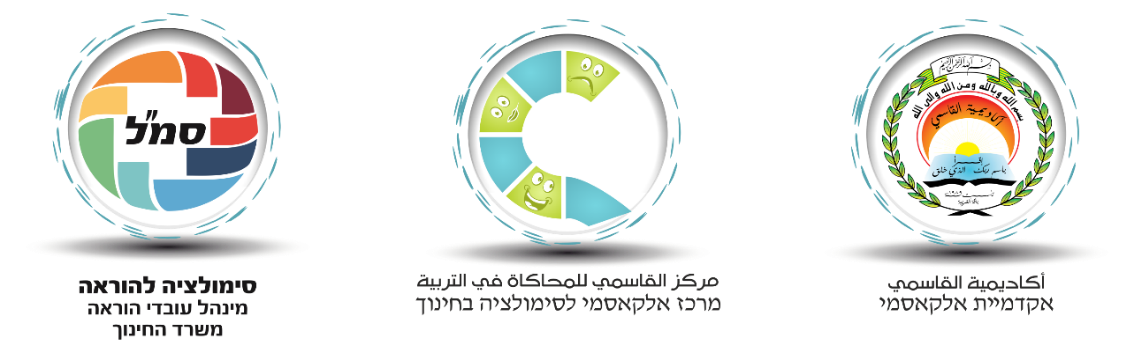 تغذية مرتدة للمشترك في ورشة المحاكاة ( بعد كل ورشة )   اسم الموجّه ______________ تاريخ ______________ الاسم (ليس بالضرورة) _____________الوظيفة الفعلية ________________ الوظيفة في المحاكاة ________________ الوظيفة في النقاش _________________نرجو الإجابة عن البنود المطروحة أمامك ، بأعلى درجة ممكنة من المصداقية ، حسب التدريج الآتي :4  بدرجة كبيرة       3  بدرجة معقولة      2  بدرجة قليلة     1 أبدا      0  ليست له علاقة بالورشةاقتراحات للتحسين _________________________________________________________________________________________اقتراحات أخرى _________________________________________________________________________________________1حسب رأيي سيناريوهات المحاكاة، تعكس حالات حقيقية نتعرض إليها في العمل 432102زودتني المحاكاة بتجربة مهنية جديدة، وكشفت أمامي مهارات مهنية ذات أهمية 432103أضافت المحاكاة إلى مهاراتي في التواصل، وزودتني بوجهات نظر أخرى في التعامل432104النقاش بعد المحاكاة، كان مثمرًا، واستخلص أبعاد السيناريو المطروح في المحاكاة 432105النقاش خلق لغة تربوية موحدة، أكّد الخطاب التربوي المناسب وحقّق الهدف المرجو 432106مضمون النقاش، أجاب على توقعاتي، وزوّدني بمهارات وتبصّر في الجانب التربوي 432107يمكن القول أن الموجه الورشة أدار الورشة بصورة واضحة وفعالة 432108يمكن القول أن التفاعل بين الموجه والمشتركين كان لطيفـًا432109اعتقد أن مستوى الورشة يناسبني 4321011أنا راض من إيقاع الورشة والفعالية (تمثيل الأدوار والنقاش)4321012تم تمرير الورشة بصورة مثيرة للاهتمام ومحفزة للتفكير 4321013الورشة ذات أهمية ، ومفيدة لعملي ودوري كمعلم 4321014بشكل عام ، أنا راض من تنظيم ورشة المحاكاة 43210